Education Office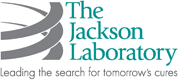 600 Maine StreetBar Harbor, ME 04609207.288.6250207.288.6365 FaxSUMMER STUDENT PROGRAM 2009RESEARCH PROPOSALMerging the Cell Cycle Ontology with the Mouse Genome Ontology and the Gene OntologyDavid Robert SmithDr. Judith BlakeJune 18, 2009